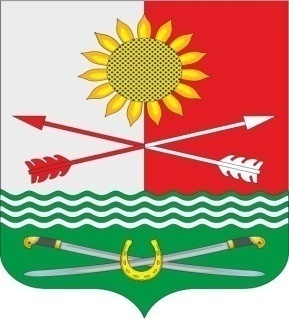 РОССИЙСКАЯ ФЕДЕРАЦИЯРОСТОВСКАЯ ОБЛАСТЬРОДИОНОВО-НЕСВЕТАЙСКИЙ РАЙОНМУНИЦИПАЛЬНОЕ ОБРАЗОВАНИЕ«БАРИЛО-КРЕПИНСКОЕ СЕЛЬСКОЕ ПОСЕЛЕНИЕ»АДМИНИСТРАЦИЯ БАРИЛО-КРЕПИНСКОГО СЕЛЬСКОГО ПОСЕЛЕНИЯПОСТАНОВЛЕНИЕ2022	г.		              №  		       сл. Барило-КрепинскаяО внесении изменений в Постановление Администрации Барило-Крепинского сельского поселения от 15.10.2018г. № 96Во исполнение пункта 2 распоряжения Правительства Ростовской области от 30.03.2022 № 158 «О внесении изменений в распоряжение Правительства Ростовской области от 21.09.2018 № 567»,руководствуясь Уставом муниципального образования «Барило-Крепинское сельское поселение», Администрация Барило-Крепинского сельского поселения постановляет:Внести в постановление Администрации Барило-Крепинского сельского поселения от 15.10.2018г. № 96 «Об утверждении Плана мероприятий по росту доходного потенциала Барило-Крепинского сельского поселения, оптимизации расходов бюджета сельского поселения и сокращению муниципального долга Барило-Крепинского сельского поселения до 2024 года» изменения согласно приложению.Настоящее постановление вступает в силу со дня его официального обнародования.Контроль за выполнением настоящего постановления возложить на заведующего сектора экономики и финансов Администрации Барило-Крепинского сельского поселения.Глава АдминистрацииБарило-Крепинскогосельского поселения							А.В.Букуровпостановление вносит сектор экономики и финансовПриложениек Постановлению АдминистрацииБарило-Крепинского сельского поселенияот __________ № _____ИЗМЕНЕНИЯ,вносимые в постановление Барило-Крепинского сельского поселения от 15.10.2018г. № 96 «Об утверждении Плана мероприятий по росту доходного потенциала Барило-Крепинского сельского поселения, оптимизации расходов бюджета сельского поселения и сокращению муниципального долга Барило-Крепинского сельского поселения до 2024 года»1. В преамбуле слова «от 27.01.2020 № 33д» заменить словами «от 27.01.2022 № 33д».2. В подпункте 10.2 пункта 10 слова «до 1 октября 2021 г.» заменить словами «до 1 октября 2022 г.». 3.  Приложение № 3 изложить в редакции:Приложение № 3к постановлению Администрации Барило-Крепинского сельского поселения                                                                     	от __________ № _____ИНФОРМАЦИЯо реализации Плана мероприятий по росту доходного потенциала Барило-Крепинского сельского поселения,оптимизации расходов бюджета и сокращению муниципального долга Барило-Крепинского сельского поселения до 2024 года*Заполняется в соответствии с приложением № 1.**Заполняется в случае отклонения показателей графы 6 от показателей графы 5, показателей графы 9 от показателей графы 8, показателей графы 12 от показателей графы 11.№ п/п*Наименование мероприятия*Ответственный      исполнитель*Срокисполнения*Финансовая оценка (бюджетный эффект)Финансовая оценка (бюджетный эффект)Финансовая оценка (бюджетный эффект)Финансовая оценка (бюджетный эффект)Финансовая оценка (бюджетный эффект)Финансовая оценка (бюджетный эффект)Финансовая оценка (бюджетный эффект)Финансовая оценка (бюджетный эффект)Финансовая оценка (бюджетный эффект)№ п/п*Наименование мероприятия*Ответственный      исполнитель*Срокисполнения*2022 год2022 год2022 год2023 год2023 год2023 год2024 год2024 год2024 год№ п/п*Наименование мероприятия*Ответственный      исполнитель*Срокисполнения*план*оценка исполнения  по итогамгодапримечание**план*учтено в проекте бюджета района на 2023 годи на плановый период 2024и 2025 годовпримечание**план*учтено в проекте бюджета района на 2022 годи на плановый период 2023и 2024 годовпримечание**12345678910111213